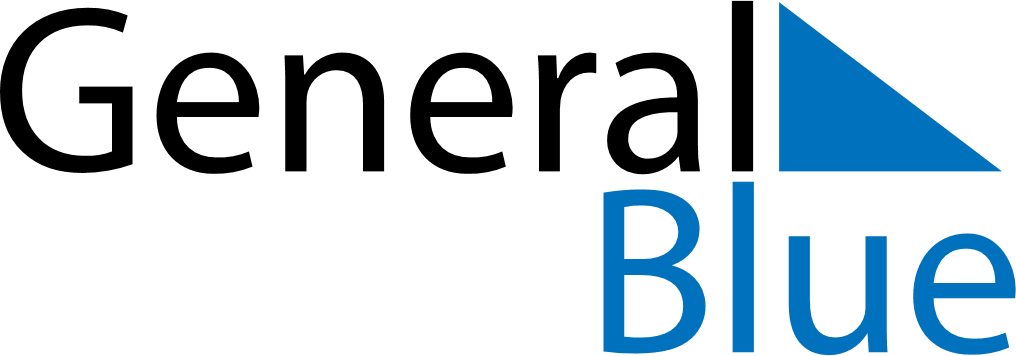 February 2027February 2027February 2027GrenadaGrenadaMONTUEWEDTHUFRISATSUN1234567Independence Day8910111213141516171819202122232425262728